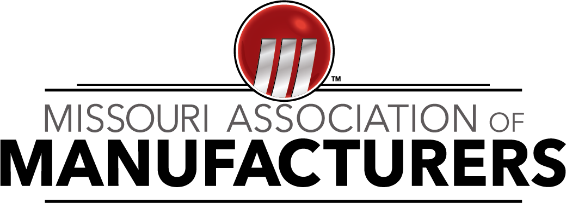 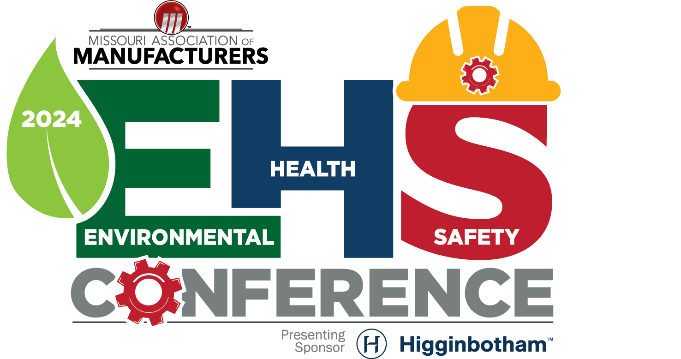    Thank you for your interest in applying for the Missouri Association of Manufacturers 2024 Safety Awards. By submitting this application, you certify that the information contained in this document is correct to the best of your knowledge. Falsifying information will result in an ineligible application.    If chosen as a top applicant, you must agree to an on-site assessment of your safety program (conducted by SMC, in partnership with MAM) to remain eligible to win the Leader of the Pack and/or Safety Innovation of the Year Award. Dates of these assessments will run between July 15 – August 16, 2024. Inability to complete an on-site assessment will disqualify the applicant from receiving any award.   Please send this completed application, along with any other requested files, to info@mamstrong.org. The deadline for this application is June 30, 2024.COMPANY INFORMATIONCompany Name:  Company Address (Street, City, State & ZIP):  Single or Multi-site?   single    multi       Number of Employees:  Description of work done at facility:  EMPLOYEE REPRESENTATIVE INFORMATIONFirst Name:        Last Name:   Email:        Phone Number:  PROCEDURES & POLICIESDoes the company have all applicable OSHA required programs implemented? These include (if deemed applicable to facility’s operation): Lockout Tagout, Hearing Conservation, Hazardous Communication, Confined Space, Respiratory Protection, Electrical Safety, Hot Work, Crane/Hoisting Inspection, etc.        YES       NOWhich one of these OSHA programs does your company implement best, and why?Are all employees trained on all applicable safety policies and procedures?      YES       NODoes the company have all applicable OSHA required WRITTEN programs documented and in place? These include (if deemed applicable to facility’s operation): Emergency Action Plan, Fire Prevention Plan, Hazard Communication, Confined Space, Respiratory Protection, Recordkeeping, etc.      YES       NOINCIDENT MANAGEMENTPlease explain how incidents are reported.    Are near misses reported?        YES       NOAre good catches reported?   YES       NOPlease provide a blank copy of the company’s Incident Form.What percentage of incidents/near misses are investigated to determine root cause?  What percentage of incidents are effectively controlled or given corrective actions within 30 days after the incident?   How are these corrective actions communicated to the applicable workers? What percentage of recordable/reportable incidents or injuries are properly communicated to OSHA?   HAZARD ASSESSMENT & PREVENTIONDoes the company frequently assess workplace hazards?        YES       NOPlease give 3 (or more) examples of how hazards are identified/assessed. (Optional)Please explain how these identified hazards are communicated to workers.What percentage of these identified hazards are effectively mitigated to the lowest reasonable level?   Is there a Lockout Tagout (LOTO) program with equipment procedures implemented at the facility?        YES       NOPlease provide an example of a LOTO procedure in use at the facility. (ATTACH FILE OF PROCEDURE WHEN SUBMITTING APPLICATION)Please describe how the safety team determines effective controls/corrective actions for identified hazards?TRAINING PROGRAMIs there an effective safety training program implemented at the facility?        YES       NOWhat percentage of workers are included in the safety training program?   Does the program include all OSHA required topics such as the Emergency Action Plan and Fire Prevention Plan (amongst others)?        YES       NOWhat are some safety trainings that are conducted for workers? Please list as many as possible. Does the company keep all required training certificates and documents?        YES       NOPaper or digital?        Paper       DigitalSAFETY CULTUREDoes the company have internal groups/teams/staff solely focused on safety? Please list as many of these as you can think of.What are the 5 words you would use to describe your company’s safety culture?Does the company strive to continuously improve the workplace safety culture?    YES     NODoes the company have safety incentive programs? Please explain.Please give 3 examples in the last year of how the company improved the workplace safety culture.STANDARD COMPLIANCEDoes the company strive to adhere to any and all applicable OSHA standards?       YES     NOTo your best knowledge, what percentage of OSHA standard 1910 (General Industry) is the facility compliant with?   What other safety standards (consensus standards) are used with regards to safety planning, safety management, or safety compliance? (ex – NFPA, ANSI, ASSP, etc)Please give an example or examples of how the company uses the listed standards in the question above (#32).How many OSHA citations did the company receive in 2023-2024?(This completes the general application for the Missouri Association of Manufacturers 2024 Safety Awards. If you would like to apply for the Safety Innovation of the Year Award, please continue to the following page to fill out the remaining question and attach any necessary files.)Safety Innovation of the Year Award ApplicationDid the innovation address a safety issue in the workplace?        YES       NOPlease describe the safety issue.Please describe the innovation and how it addresses the above-mentioned safety issue.Did you use the hierarchy of controls to resolve the safety issue?        YES       NOWhich level of the hierarchy of controls was used to address the safety issue? Please explain:Please provide a photo of the innovation. (ATTACH PHOTO OF INNOVATION WHEN SUBMITTING APPLICATION)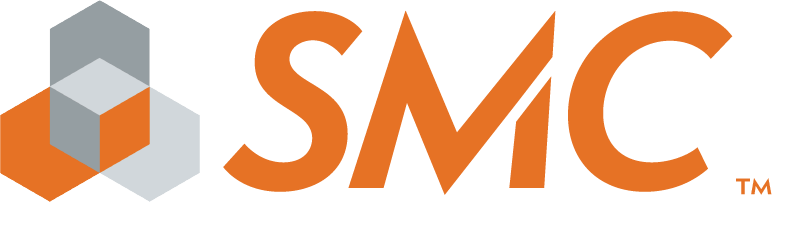 